TervezetA vezetőtanár neve: Bajai ViktóriaA hallgató neve:Tantárgy: MatematikaOsztály: 4. bTanítás ideje, órarendi óra: 2019. február 20. 1. óraTémakör: AlakzatokTananyag: KerületmérésA tanóra feladatai:Oktatási feladat: A síkidomok tulajdonságainak felismerése, megnevezése.                              Sokszögek létrehozása adott szempont szerint.                              Sokszögek kerületének mérése és számítása.                              A téglalap kerületének mérése és számítása.                              Kerületszámításra vonatkozó szöveges feladat értelmezése, algoritmus szerinti megoldása.Képzési feladat: Számolási készség fejlesztése mérési feladatokon keresztül.Mennyiségi következtetés, mért és számított eredmények megfigyelésének fejlesztése az adatok, ill. a mérés egységének megváltoztatása esetén.A matematikai szövegértés fejlesztése.A problémamegoldó képesség fejlesztése.Az emlékezet, a figyelem, a kreativitás fejlesztése.Nevelési feladat: Együttműködésre nevelés.                            Gyors, pontos műveletvégzésre nevelés.                            Az eszközök megfelelő használatára nevelés.Didaktikai feladat: Az előzetes ismeretek felidéztetése, alkalmazása.                                  Új ismeretek elsajátítása.                                  Rögzítés.                                  Visszacsatolás.                                  Ellenőrzés.                                  Értékelés.Munkaformák: frontális, egyéni, csoportmunkaTantárgyi kapcsolatok: környezetismeretFelhasznált források : Interaktív tábla: learningapps.org Eszközök: Balassa Lászlóné- Csekné Szabó Katalin-Szilas Ádámné : Negyedik matematikakönyvem OFI, Budapest 2016.                                                                                                                       Negyedik matematika munkafüzetem OFI, Budapest 2016.                  A/3-as lapok, pálcikák, táblagyurma, vonalzóMellékletek Melléklet 1. 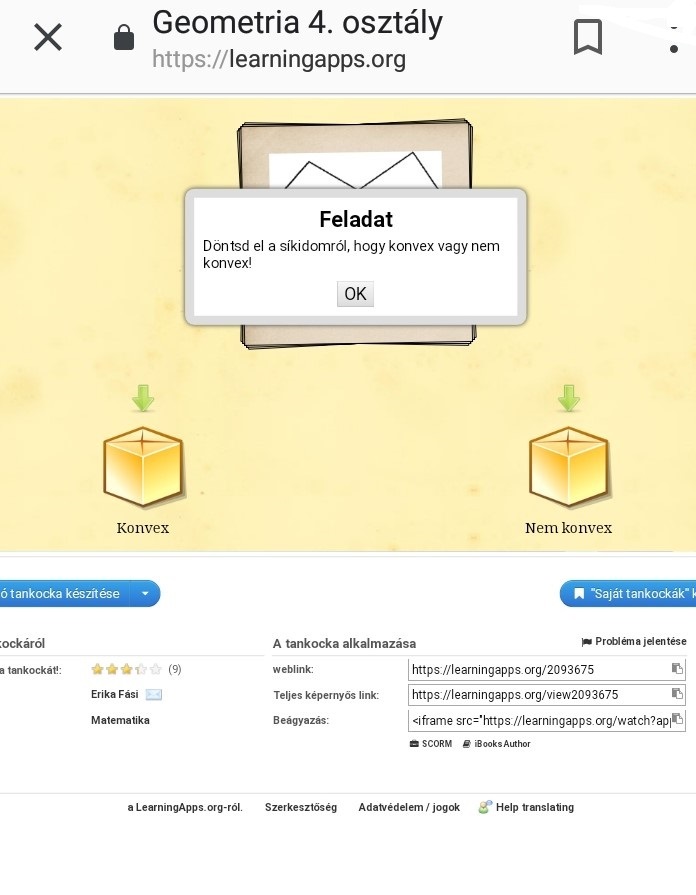 Melléklet 2.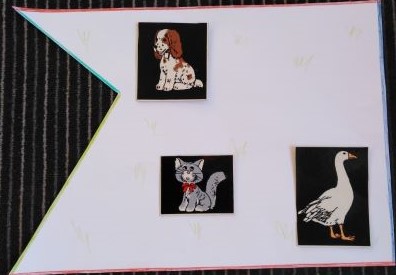 Melléklet 3.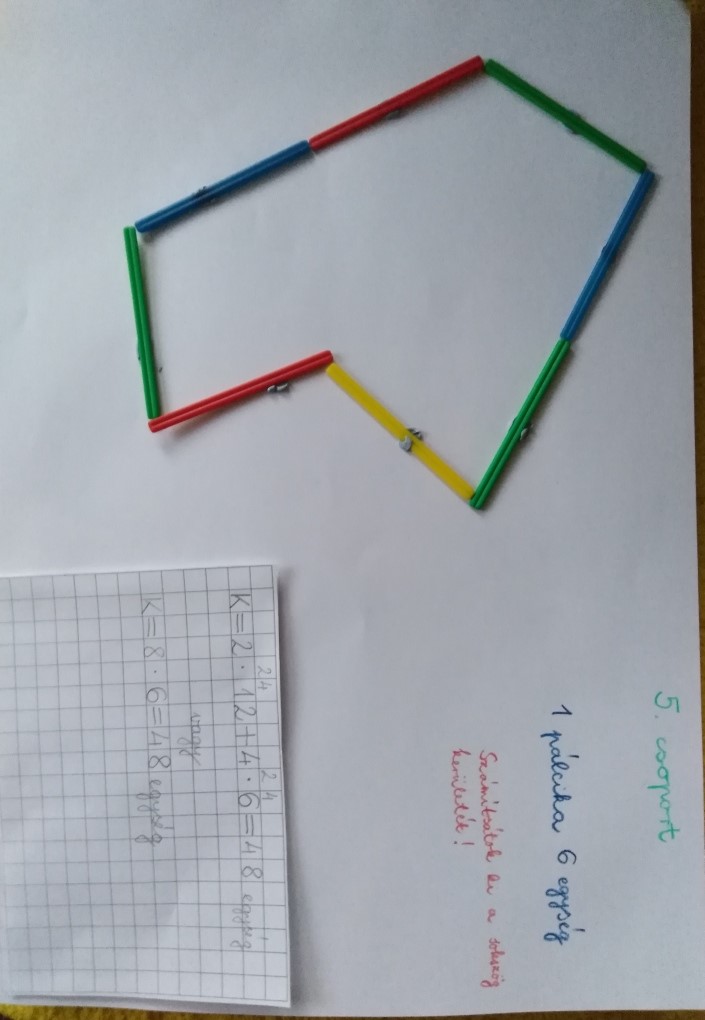 Melléklet 4.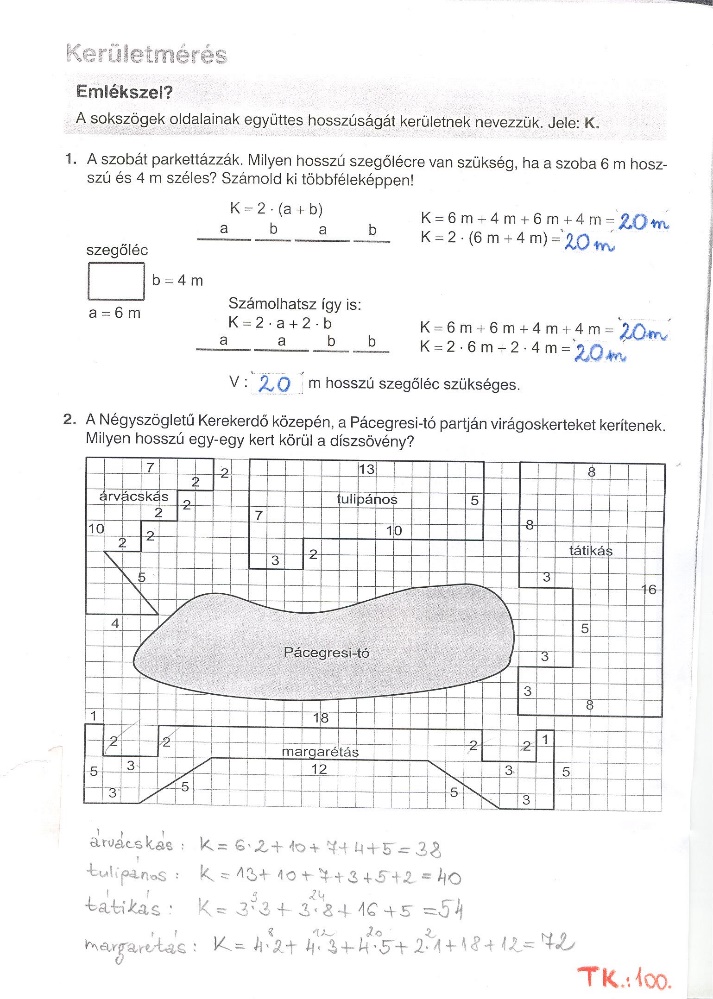 Melléklet 5.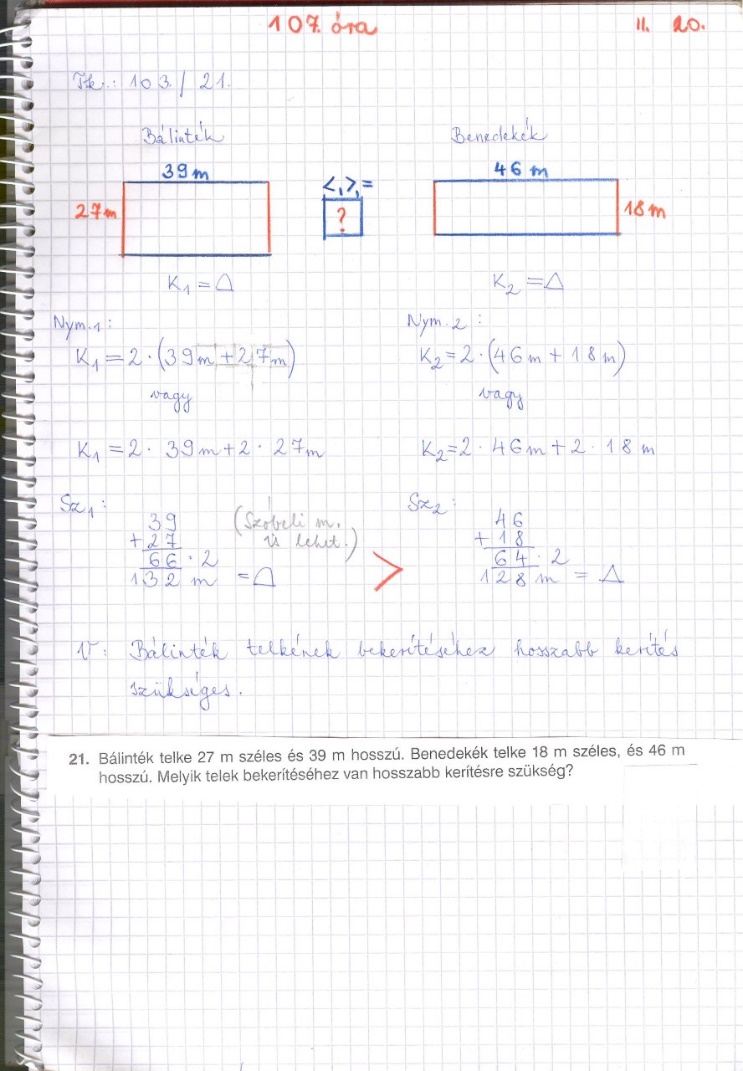 Melléklet 6.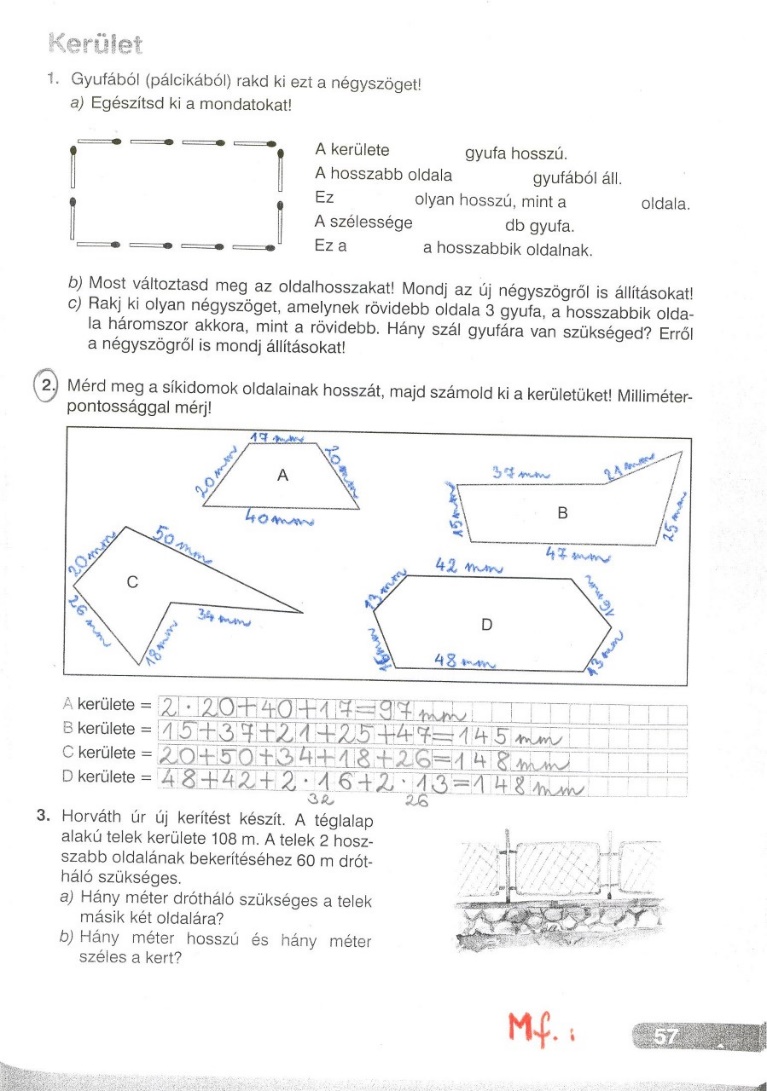 IdőkeretAz óra meneteNevelési-oktatási stratégiaNevelési-oktatási stratégiaNevelési-oktatási stratégiaMegjegyzésIdőkeretAz óra meneteMódszerekTanulói munkaformákEszközökMegjegyzés7.558.008.018.038.058.08Bevezető rész:1.Óra előtti feladatok:                   szellőztetés      szemléltető eszközök,       felszerelés előkészítése      e-tábla beállítása2. Óra eleji feladatok:      köszönés      jelentés      bemutatkozás      az órakezdés feltételeinek  megteremtése3. Ismétlés- síkidomok, sokszögek, konvexitás fogalmának felelevenítése-Mit nevezünk síkidomnak?-Síkbeli alakzatok, melyek zárt vonallal rendelkeznek.-Mit jelent a sokszög fogalma?-Olyan síkidomok, melyeket csak egyenes vonalak határolnak.-Mikor mondhatjuk, hogy egy síkidom konvex?-Ha nem tudunk elbújni benne, azaz bármely a határán lévő 2 pontot összekötő szakasz a síkidomon belül marad.4. Motiváció:1. Válogatás: konvex, nem konvex sokszögek:- A felelevenített fogalmak tisztázása segít a következő játékban.- Nézzetek az interaktív táblára! - A gép által beadott sokszöget kell megvizsgálnotok aszerint, hogy konvex, vagy sem. A megfelelő dobozra kell rákattintanotok.- 16 alakzatot kell elhelyezni. Egyesével szólítom a játékosokat. 2. A kerületmérés előkészítése:-Nézzetek a táblára! Láthattok itt egy kertet házi állatokkal. De nagy a baj, mert az állatok el tudnak kóborolni. Mit tehetnénk ez ellen?-Körbe kell kerítenünk.- Melyik fogalom jut eszetekbe a körbekerítésről?-A kerület fogalma. - Hogyan tudjuk pontosan kiszámítani, hogy mekkora kerítésre van szükségünk, azaz mekkora a kert kerülete?-Meg kell mérni az oldalak hosszúságát, majd ezeket össze kell adni.- Emlékeztek-e, hogyan jelöltük az oldalakat?-Kisbetűkkel.- Segítsetek a kert oldalainak jelölésében!- a, b, a ,c  d- A kert kerületének kiszámítását hogyan végeznétek a betűk segítségével?-K= 2*a+b+c+d5. Célkitűzés:  A mai órán a kerületméréssel foglalkozunk érdekes feladatokon keresztül.Közlés, utasítás.Kérdés, felelet.Az előzetes ismeretek felelevenítése.Folyamatos visszacsatolás.Értékelés.Tanítói közlés.Szemléltetés.Folyamatos visszacsatolás.Értékelés a gép által.Szemléltetés.Kérdés, felelet.Az előzetes ismeretek felelevenítése.Visszacsatolás.Tanítói közlés.FOMFOMTanítói:IT, Tk., Mf.Tanulói:Tk., Mf., íróeszközök, pálcikák, lapok, vonalzóInteraktív tábla:learningapps.orgtankockaTáblai applikáció: egy „kert” állatokkal.Melléklet 1.Melléklet 2.Van 2 azonos hosszúságú oldal, elvárható, hogy azokat azonos betűkkel illessék, ezeket az oldalakhoz írom.8.088.158.198.258.30Fő rész:feladat:Sokszögek alkotása színes pálcikákból:Csoportban fogtok dolgozni. A szokott módon hátra fordulással alakítjuk ki a csoportokat. Csoportonként a padotokra készítettem 1-1 nagy lapot, illetve 8-8 pálcikát.A feladatotok az lesz, hogy alkossatok sokszöget az összes pálcika felhasználásával. Rögzítsétek a lapon táblagyurmával az elemeket!-Nézzük, milyen sokszögeket alkottatok!feladatKerületmérés adott mérési egységekkel:-Számítsátok ki a sokszögetek kerületét a megadott mérési egység segítségével!-Ellenőrizzük, hogyan számoltatok!pl.:és 2.csop.: K=8*8=64és 4.csop.: K=8*7=56és 6. csop.: K=8*6=48A hibátlanul dolgozó csoport piros pontot kap.Forduljatok vissza az asztalotokhoz!3.feladatKerületszámítás adott mérési egységekkel:Nyissátok ki a tankönyveteket a 100. oldalon! Nézzük a 2. feladatot!Olvassa a feladatot….!Miben különbözik ez az előző feladattól?Abban tér el, hogy itt az oldalak hosszúsága különböző is lehet egy sokszög esetén, persze vannak azonos hosszúságú oldalak is.Milyen műveletekkel számolhattok?Összeadással és az azonos hosszúságú oldalak esetén szorzással is.A padtársatokkal közös munka lesz, 2 kert kerületét kell kiszámítania az egyik, 2 kert kerületét a másik tanulónak! Állapodjatok meg abban, ki, melyik kerületmérést vállalja!Akik elkészültek, álljanak fel! A gyorsaság és pontosság egyaránt számít az értékeléskor.Az első 3 páros hibátlan munka esetén piros pontot kap.feladat:Téglalap kerületének kiszámításához adott minta feladat vizsgálata, befejezése:Nézzük a 100. oldal 1. feladatát! Olvassa el mindenki magában, az adatokat húzzátok alá!Milyen adatokat találtatok a szövegben?A szoba 6 m hosszú és 4 m széles.Feltételezzük, hogy a falak merőlegesek egymásra. Milyen síkidomot rajzolnál a szoba megfelelőjeként?Téglalapot.Hogyan számítjuk ki a téglalap kerületét?Nézzük a kétféle számolási eljárást! Végezzétek el a műveleteket!Milyen eredményre jutottatok?feladatTéglalap alakú kertek kerületének összehasonlítása- szöveges feladat segítségével:-Lapozzatok a 103. oldalra! Nézzük a 21. feladatot!- Olvassuk fel a szöveges feladatot! Közben mindenki jelölje aláhúzással az adatokat!-Milyen adatokat emeltetek ki?-Bálinték telke 27 m széles, 39 m hosszú. Benedekéké 18 m széles, 46 m hosszú.- Mi a kérdés?- Hogy melyik telekhez kell hosszabb kerítés.-Nyissátok ki a füzeteteket! Írjátok fel az óraszámot (107. óra), a dátumot (II. 20.), és a feladat számát!-Számítsátok ki a 2 telek kerületét! Ügyeljetek a szöveges feladat megoldási menetére! (Adatgyűjtés, nyitott mondatok, számítások, szöveges válasz).-Aki elkészült, a táblán láthatja a csillagos feladatot. -Nézzük, hogyan oldottátok meg a feladatot!feladat- pótfeladatMérés, és kerületszámítás- becsléssel.Szemléltetés.Magyarázat.Próbálgatás.Ellenőrzés.Értékelés.EllenőrzésÉrtékelésSzemléltetés.Magyarázat.Tanítói közlés.Ellenőrzés.Értékelés.Kérdés, felelet.Ellenőrzés.Utasítás.Kérdés, felelet.Ellenőrzés, értékelés.CSMFOMCSMFOMFOMPMFOMEMFOMÖMA/3-as lapok,pálcikák, táblagyurma, ceruzák.Negyedik matematikakönyvem 100./2.Tk.: 100./1.Tk.: 103./21.füzetMf.:57./2.vonalzóMelléklet 3.Csoportalakítás hátra fordulással.Csoportonként 1 lap, 8-8 pálcika.Táblagyurmával rögzítik a pálcikákat a fantáziájuknak megfelelően.A csoportok felmutatják a sokszögeiket.Szögek száma, beugrások vizsgálata.A pálcikák más-más egységet érnek az adott csoportokban.pálcika:és 2. csop.: 8-at ér4.csop.: 7-et ér5.  6. csop.: 6-ot érTöbbféle lehetőség adódhat a számolás menetében, ezeket meghallgatom.Hibátlan munka értékelése, a hibák korrekciója.Megoldás:Melléklet 4.A hibalehetőségek tisztázása.A számolási eljárások vizsgálata.Melléklet 4.Melléklet 5.Táblakép:Mf.: 57./2.A 6. feladat a tervezetben.A feladat megoldása időigényes, feltételezem, hogy csak elkezdik a gyorsabban haladók.Megoldás: Melléklet 5.DifferenciálásMelléklet 6.8.408.418.438.45Befejező rész:Összefoglalás-Milyen ismereteket elevenítettünk fel a mai órán?-A sokszögek kerületének mérését, számítását.A házi feladat kijelölése-A házi feladatotok a Mf.:57./2. feladata lesz. Ez volt a csillagos feladat, aki esetleg elkészült vele, annak a 3. feladatot adom fel.Értékelés-A mai órán az osztállyal kapcsolatos észrevételeim a következők…-Kiemelném … órai tevékenységét.RendteremtésKérdés, felelet.Utasítás.FOMMf.: 57./2. vagy 3.Differenciálás.Az értékelés az aktivitásra, az együttműködésre, a feledatok pontos elvégzésére vonatkozóan frontális és egyéni teljesítményekre terjed ki.